28.05.20.Тема: Игры на развитие лексико-грамматической стороны речи. В 5 корпусе, с ребятами старшего дошкольного возраста (3,5 групп), учитель-логопед Витвенская Екатерина Евгеньевна, провела игры в форме презентации....,где структура фронтального занятия была направлена на развитие лексико-грамматической стороны речи. Обучающий этап заключался в  понимании лексического компонента, грамматической конструкции;Первичное введение лексики, составление словосочетания, фразы ( речевой образец, речевой тренинг);Образование относительных прилагательных;Образование простейших синонимов и антонимов;Употребление в речи предлогов;Усвоение сочетаний притяжательных местоимений с существительными.28.05.20.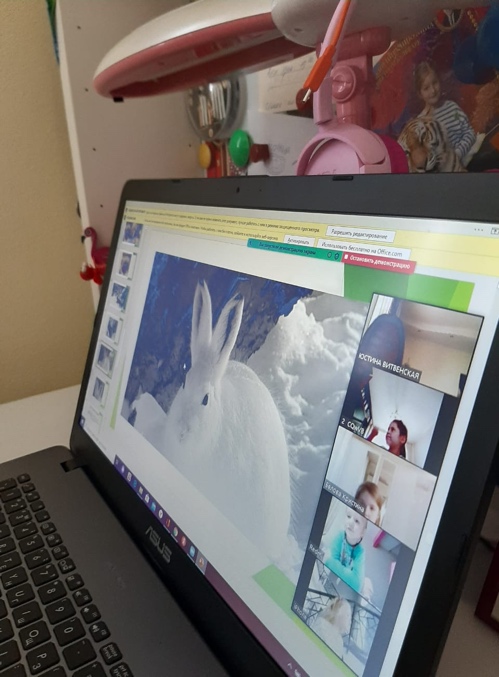 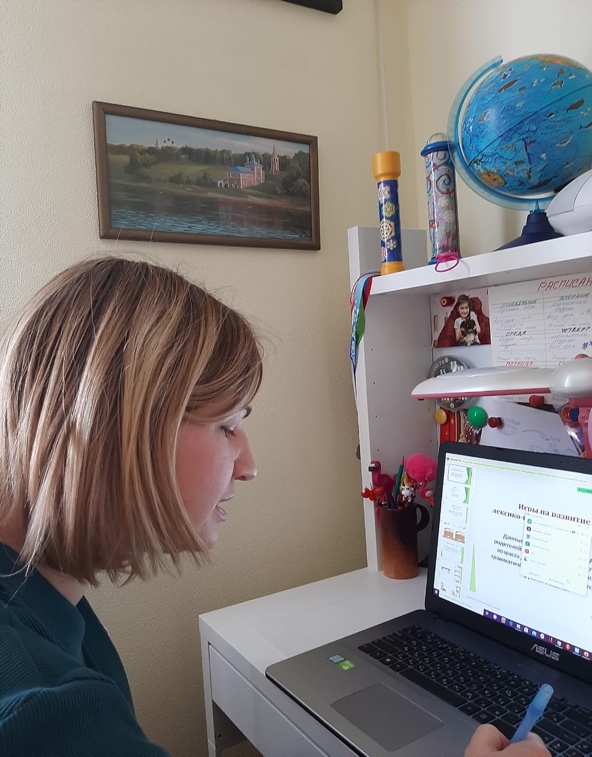 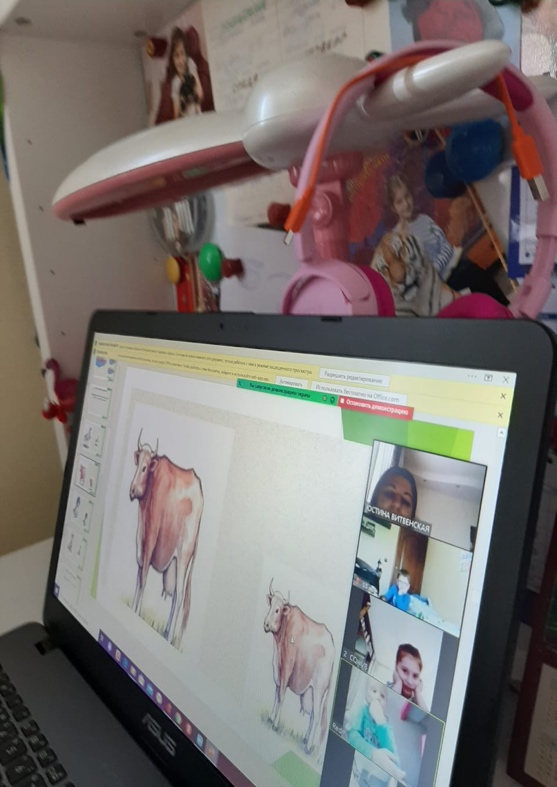 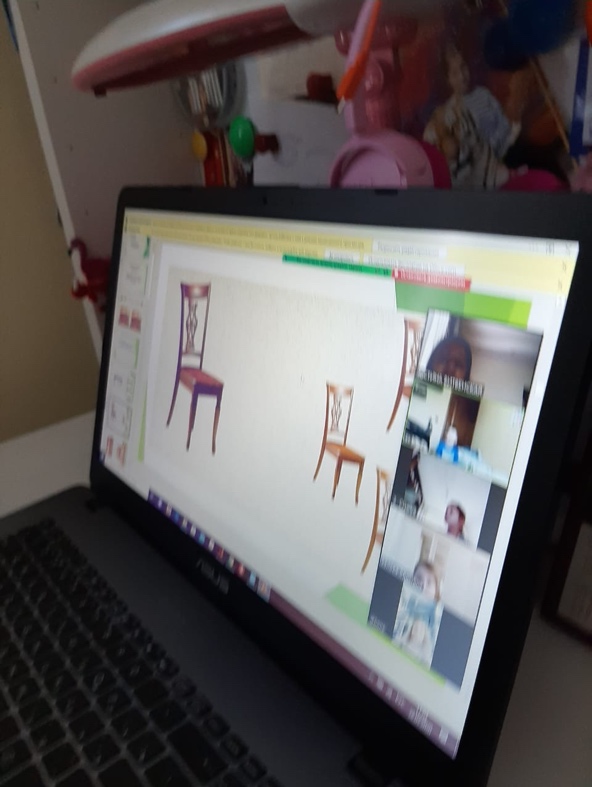 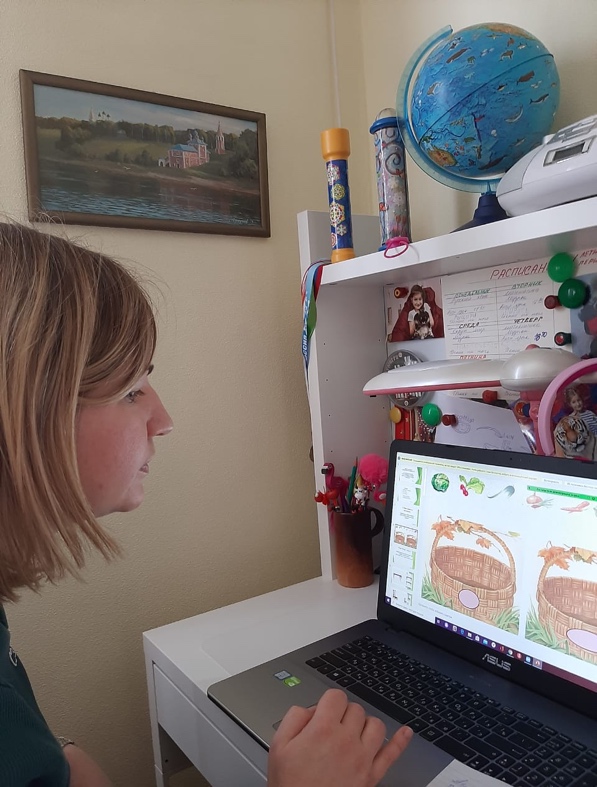 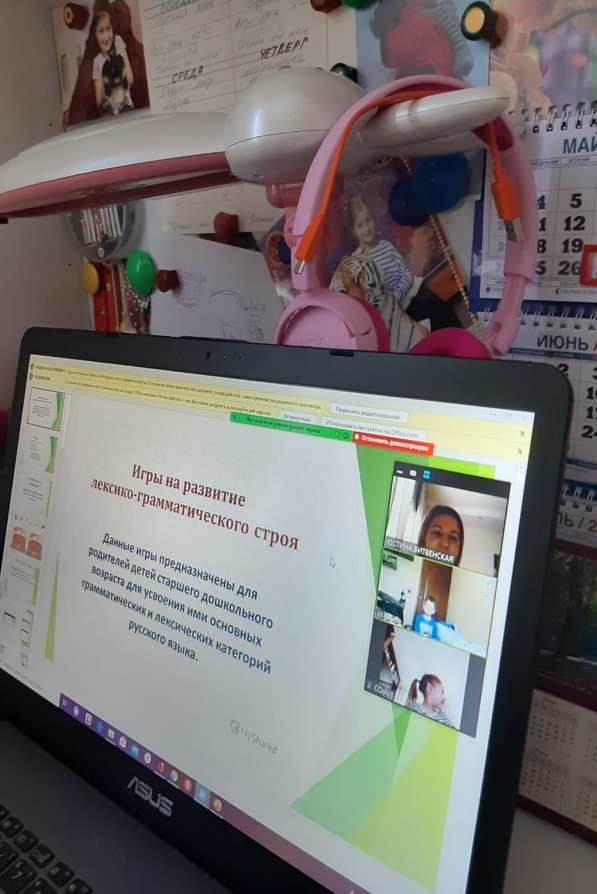 